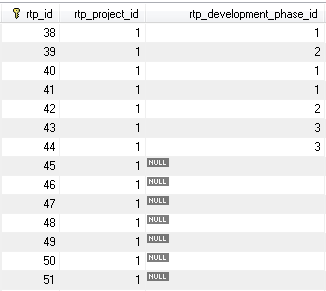 Initially I tried with private int rtp_development_phase_id; as hardcode value so it was saved. in RTP entity class, later I changed that as many to one relationship and I removed rtp_development_phase_id and  used the following in RTP.Java entity classprotected DevelopmentPhase developmentPhase;	@ManyToOne(fetch=FetchType.LAZY)        @Cascade(org.hibernate.annotations.CascadeType.ALL)	@JoinColumn(insertable=true, name="rtp_development_phase_id",		referencedColumnName="development_phase_id")	public DevelopmentPhase getDevelopmentPhase(){		return developmentPhase;	}	public void setDevelopmentPhase(DevelopmentPhase developmentPhase){		this.developmentPhase=developmentPhase;	}Development phase Table: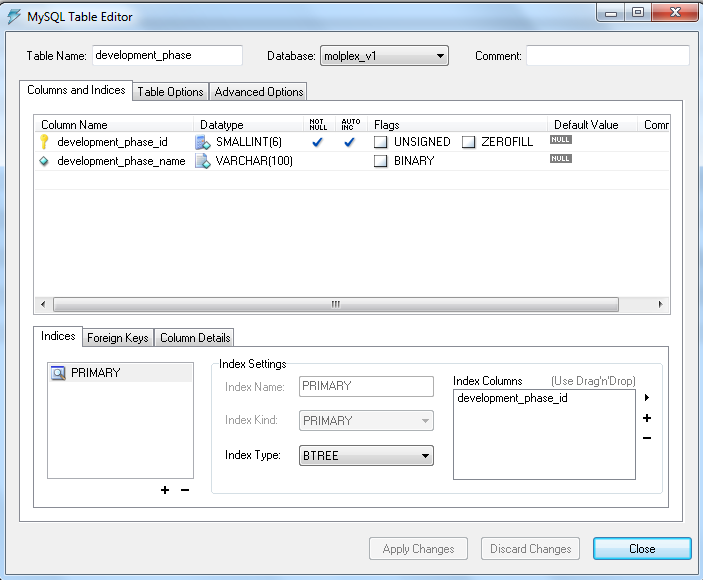 RTP table: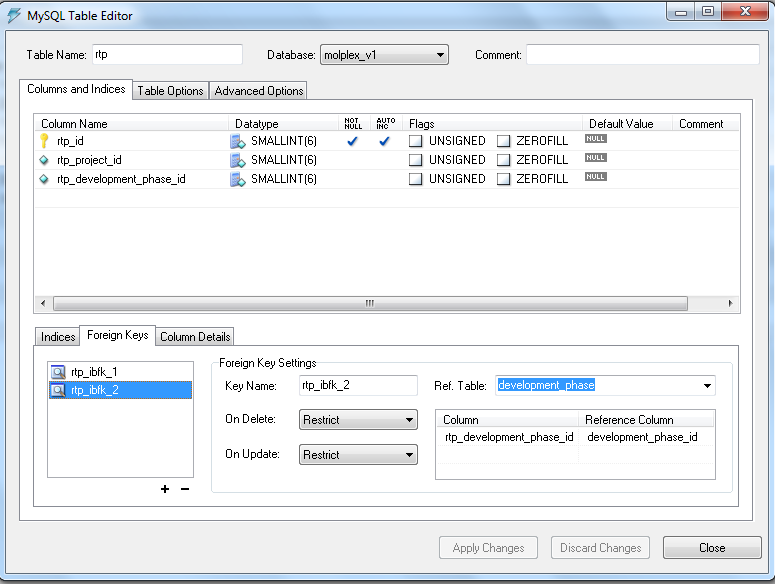 My Screen :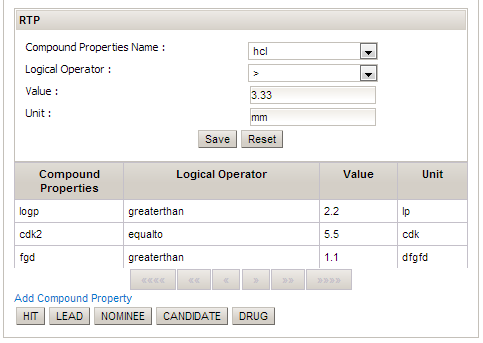 So when I click the save button a record is saved in RTP table with null value in rtp_development_phase_id, I am getting the developmet_phase_id based on clicking the HIT,LEAD,Nominee buttons.When I click Hit/LEAD/Nominee button , I am calling the actionListner and I am trying to assign like following	public String pageDevelopmentPhaseId(ActionEvent event) {		Object obj=event.getComponent().getAttributes().get("id");		if(null!=obj){			developmentPhase.setDevelopment_phase_name((String)obj);		}                     rtp.getDevelopmentPhase().setDevelopment_phase_id(2);	      		System.out.println("rtp.getDevelopmentPhase");	return "/projects/rtp.xhtml";	}How can I assign that value to rtp.rtp_development_phase_iddevelopment_phase_iddev_Name1Hit2Lead3Nominee4Lead